День рождения - лучший праздник!    По традиции в Заиграевском СРЦН прошёл праздник для весенних именинников. Праздник был организован в форме квест игры, где ребята, проходя этап за этапом, в результате нашли подарки. Пришлось много побегать, посмеяться от души и поздравить наших именинников громкими кричалками, топоталками. Было очень весело, необычно, квесты предполагали задания на сообразительность, внимательность. На знание местности игрового участка. Праздник удался, а подарки и вкусняшки оказались в группе мальчиков.              Воспитатель: Чернухина Н. М.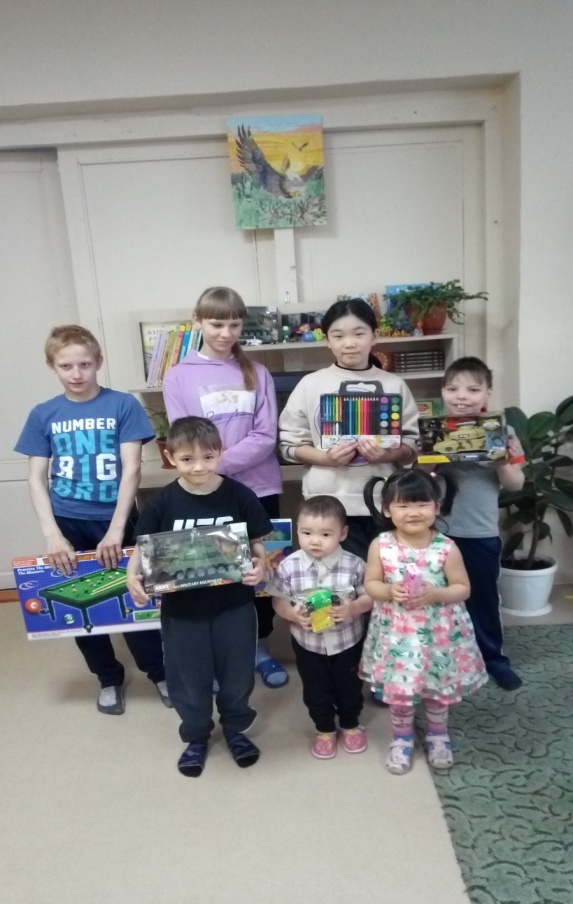 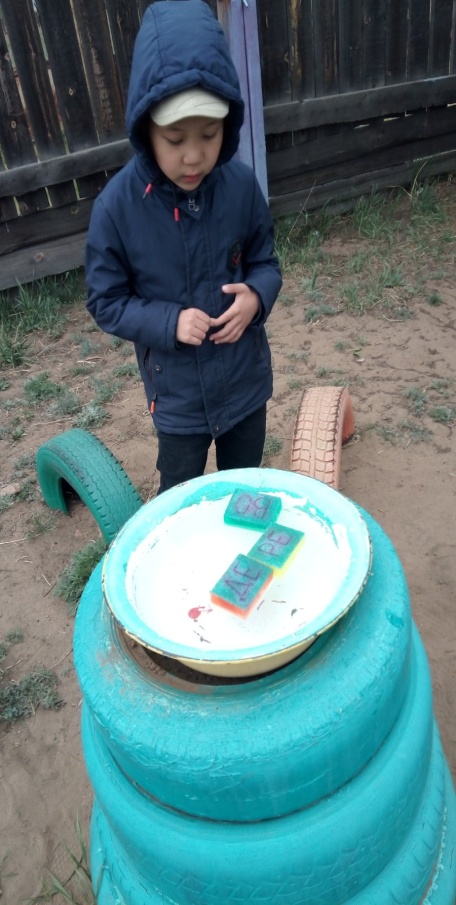 